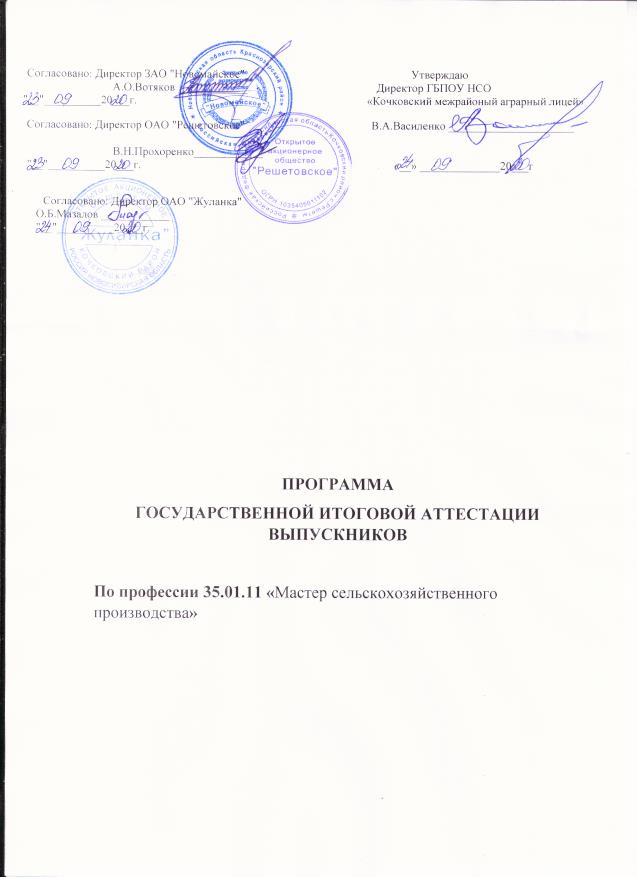 Пояснительная записка. Программа государственной итоговой аттестации выпускников ГБПОУ  НСО «Кочковский межрайонный аграрный лицей» разработана в соответствии с Федеральным Законом «Об образовании в Российской Федерации» от 29декабря 2012 г. № 273-ФЗ, с Порядком проведения государственной итоговой аттестации по образовательным программам среднего профессионального образования,утвержденного приказом Министерства образования и науки РФ от 16.08. 2013 г., Федеральным Государственным образовательным стандартом среднего профессионального образования, по профессии 35.01.11 «Мастер сельскохозяйственного производства». В ГБПОУ  НСО «Кочковский межрайонный аграрный лицей»  освоение основной профессиональной образовательной программы по профессии 35.01.11 «Мастер сельскохозяйственного производства» завершается  государственной итоговой аттестацией выпускников. Данная программа определяет совокупность требований к организации и проведению государственной итоговой аттестации выпускников ГБПОУ  НСО «Кочковский межрайонный аграрный лицей»по профессии 35.01.11 «Мастер сельскохозяйственного производства». Целью государственной итоговой аттестации выпускников является определение соответствия уровня и качества подготовки выпускников ГБПОУ  НСО «Кочковский межрайонный аграрный лицей»требованиям федерального государственного образовательного стандарта с последующей выдачей документов государственного образца об уровне образования и квалификации по профессии, заверенных печатью ГБПОУ НСО«Кочковский межрайонный аграрный лицей». Программа государственной итоговой аттестации выпускников является частью основной профессиональной образовательной программы по профессии 35.01.11 «Мастер сельскохозяйственного производства». Государственная итоговая аттестация выпускников по профессии 35.01.11 «Мастер сельскохозяйственного производства» включает в себя: - защита выпускной квалификационной работы: - выполнение практической квалификационной работы по профессии; - защита письменной экзаменационной работы. Государственная итоговая аттестация выпускников по профессии 35.01.11 «Мастер сельскохозяйственного производства» проводится в сроки, предусмотренные графиком проведения государственной итоговой аттестации выпускников ГБПОУ  НСО «Кочковский межрайонный аграрный лицей».Программа государственной итоговой аттестации выпускников по профессии 35.01.11 «Мастер сельскохозяйственного производства» доводится до сведения обучающихся за 6 месяцев. К государственной итоговой аттестации на основании решения педагогического совета, приказом директора  ГБПОУ  НСО «Кочковский межрайонный аграрный лицей», допускаются выпускники, освоившие компетенции при изучении теоретического материала и прошедшие учебную и производственную практику по каждому из основных видов профессионльной деятельности. 1. Организация работы государственной экзаменационной комиссии. 1.1. Формирование состава государственной экзаменационной комиссии. 1.1.1. Формирование состава государственной экзаменационной комиссии в соответствии с Положением «Об итоговой аттестации выпускников ГБПОУ  НСО «Кочковский межрайонный аграрный лицей»  1.1.2. Подбор кандидатуры председателя комиссии. 1.1.3. Утверждение состава государственной экзаменационной комиссии приказом директора ГБПОУ  НСО «Кочковский межрайонный аграрный лицей».1.2. Основные функции государственной экзаменационной комиссии. 1.2.1. Основные функции государственной экзаменационной комиссии в соответствии с Положением «Об итоговой аттестации выпускников ГБПОУ  НСО «Кочковский межрайонный аграрный лицей»: - комплексная оценка уровня подготовки выпускников и его соответствие требованиям Федерального государственного образовательного стандарта по профессии «Мастер сельскохозяйственного производства»; - принятие решения о присвоении уровня квалификации по результатам итоговой аттестации и выдаче выпускнику соответствующего документа о получении образования; - подготовка рекомендаций по совершенствованию качества профессионального обучения обучающихся по профессии «Мастер сельскохозяйственного производства». 1.2.2. Председатель экзаменационной комиссии организует и контролирует деятельность государственной экзаменационной комиссии, обеспечивает единство требований, предъявляемых к выпускникам. 1.3. Организация работы государственной экзаменационной комиссии во время защиты (проведения квалификационных экзаменов). 1.3.1. Перечень необходимых документов для проведения защиты письменных экзаменационных работ: - приказ директора ГБПОУ  НСО «Кочковский межрайонный аграрный лицей»   о проведении государственной итоговой аттестации; - приказ директора ГБПОУ  НСО «Кочковский межрайонный аграрный лицей»   о создании государственной экзаменационной комиссии для проведения государственной итоговой аттестации выпускников; - приказ директора ГБПОУ  НСО «Кочковский межрайонный аграрный лицей»   о допуске студентов к государственной итоговой аттестации;                                  - приказ о закреплении тем письменных выпускных экзаменационных работ за студентами (с указанием руководителя и сроков выполнения);                       - график проведения защиты письменных выпускных экзаменационных работ;                                                                                                                            - журналы теоретического и производственного обучения за весь период обучения;                                                                                                                                  - сводная ведомость успеваемости студентов;                                                        - производственные характеристики, отчёты о практике, дневники учета выполнения учебной практики, перечень выпускных практических квалификационных работ;                                                                                                    - протокол государственной итоговой  аттестации. 2.1. Формой государственной итоговой аттестации по профессии 35.01.11 «Мастер сельскохозяйственного производства» является защита выпускной квалификационной работы. 2.2. Выпускная квалификационная работа способствует систематизации и закреплению знаний выпускника по профессии  при решении конкретных задач, а также выяснению уровня подготовки выпускника к самостоятельной работе. 2.3. Выпускная квалификационная работа по профессии 35.01.11 «Мастер сельскохозяйственного производства» выполняется в следующих видах: - выпускная практическая квалификационная работа; - письменная экзаменационная работа. 2.4. Темы выпускных квалификационных работ определяются лицеем. Студенту предоставляется право выбора темы выпускной квалификационной работы, в том числе предложения своей тематики с необходимым обоснованием целесообразности ее разработки для практического применения. При этом тематика выпускной квалификационной работы должна соответствовать содержанию «Технология механизированных работ в растениеводстве», «Эксплуатация и техническое обслуживание сельскохозяйственных машин и оборудования», «Технология слесарных работ по ремонту и техническому обслуживанию с/х машин и оборудования». 3. Организация проведения выпускной практической квалификационной работы. 3.1. Выполнение практической выпускной квалификационной работы направлено на выявление и определение уровня владения выпускником профессиональными компетенциями, в соответствии с требованиями федерального государственного образовательного стандарта. 3.2. Перечень тем и содержание выпускных практических квалификационных работ разрабатывается мастером производственного обучения совместно с ведущим преподавателем специальных дисциплин, рассматривается на заседании методической комиссии, согласовывается с заместителем директора по УПР. 3.3. Количество работ в перечне должно быть не менее чем на три больше, количества выпускников в группе. 3.4. Перечень тем выпускных практических квалификационных работ доводится до сведения выпускников не позднее, чем за полгода до начала государственной итоговой аттестации выпускников по основной профессиональной образовательной программе 35.01.11 «Мастер сельскохозяйственного производства». 3.5. Руководителем выпускных практических квалификационных работ в группе назначается мастер производственного обучения. 3.6. Выпускная практическая квалификационная работа по профессии 35.01.11 «Мастер сельскохозяйственного производства»проводится по освоенным профессиональным модулям содержанию «Технология механизированных работ в растениеводстве», «Эксплуатация и техническое обслуживание сельскохозяйственных машин и оборудования», «Технология слесарных работ по ремонту и техническому обслуживанию с/х машин и оборудования». 3.7. Содержание выпускной практической квалификационной работы отражает профессиональные компетенции, соответствующие основным видам профессиональной деятельности. Сложность работы соответствует квалификационным требованиям по профессии «Мастер сельскохозяйственного производства». 3.8. Оценка качества выполненных выпускных практических квалификационных работ осуществляется комиссией, состав которой формируется из числа представителей образовательного учреждения и внешних экспертов. 3.9. Выполненная выпускная практическая квалификационная работа оценивается в баллах: "отлично"; "хорошо"; "удовлетворительно"; "неудовлетворительно" - "отлично" - аттестуемый уверенно и точно владеет приемами работ практического задания, соблюдает требования к качеству производимой работы, умело пользуется оборудованием, инструментами, рационально организует рабочее место, соблюдает требования безопасности труда; - "хорошо"- владеет приемами работ практического задания, но возможны отдельные несущественные ошибки, исправляемые самим аттестуемым ,правильно организует рабочее место, соблюдает требования безопасности труда; - "удовлетворительно"- ставится при недостаточном владении приемами работ практического задания, наличии ошибок, исправляемых с помощью мастера, отдельных несущественных ошибок в организации рабочего места и соблюдении требований безопасности труда; - "неудовлетворительно"– аттестуемый не умеет выполнять приемы работ практического задания, допускает серьезные ошибки в организации рабочего места, требования безопасности труда не соблюдаются. 3.10. Заключение о практической квалификационной работе, производственная характеристика собираются руководителем выпускных практических квалификационных работ и предоставляются государственной экзаменационной комиссии при защите выпускником письменной экзаменационной работы. 4. Организация выполнения письменной экзаменационной работы. 4.1. Защита письменной экзаменационной работы является одним из видов государственной итоговой аттестации выпускников по профессии 35.01.11«Мастер сельскохозяйственного производства». 4.2. Письменная экзаменационная работа выполняется выпускником в соответствии с выбранной темой и требованиями, установленными Программой государственной итоговой аттестации по профессии 35.01.11 «Мастер сельскохозяйственного производства». 4.3. Письменная экзаменационная работа соответствует содержанию производственной практики по профессии, а также объему знаний, умений и практическому опыту, предусмотренным Федеральным государственным стандартом по профессии 35.01.11 «Мастер сельскохозяйственного производства». 4.4. Руководитель письменной экзаменационной работы назначается преподаватель из числа преподавателей МДК профессиональных модулей по профессии 35.01.11 «Мастера сельскохозяйственного производства» и мастеров производственного обучения, выдававшие учебную практику по этой профессии. 4.5. По утвержденным темам руководитель письменных экзаменационных работ разрабатывает и оформляет индивидуальные задания для каждого выпускника. 4.6. Задания на письменную экзаменационную работу подписываются руководителем письменной экзаменационной работы и утверждаются заместителем директора по УПР. 4.7. Задание на письменную экзаменационную работу сопровождается консультацией руководителя письменной экзаменационной работы, в ходе которой разъясняются назначение и задачи, структура и объем работы, принципы разработки и оформления, примерное распределение времени на выполнение отдельных частей письменной экзаменационной работы. 4.8. Общее руководство и контроль за ходом выполнения письменных экзаменационных работ осуществляет заместитель директора по УПР. 4.9. Количество часов на консультации определяется в пределах часов определенных федеральным государственным образовательным стандартом на консультации. 4.10. Основными функциями руководителя письменной экзаменационной работы являются: - разработка индивидуальных заданий; - консультирование по вопросам содержания и последовательности выполнения письменной экзаменационной работы; - оказание помощи студенту в подборе необходимой литературы; - контроль за ходом выполнения письменной экзаменационной работы; - подготовка отзыва на письменную экзаменационную работу. 4.11. Письменная выпускная экзаменационная работа должна иметь следующую структуру: - титульный лист; - задание на письменную экзаменационную работу; - содержание; - введение; - технологическая часть - раздел по охране труда и технике безопасности; - перечень используемой литературы. 4.11.1. Введение. Раскрывается роль профессии и перспективы ее развития в современных условиях с учетом особенностей региона. 4.11.2. Технологическая часть включает в себя: - агротехнические требования на выполнение сельскохозяйственных операций; - выбор машинно-тракторного агрегата; - техническая характеристика выбранной сельскохозяйственной машины или орудия и их устройство; - подготовка трактора и сельскохозяйственной машины к работе; - настройка машинно-тракторного агрегата; - способы движения машинно-тракторного агрегата. 4.11.3. Раздел по охране труда и технике безопасности: - раскрывает основные положения охраны труда и техники безопасности при выполнении работ, связанных с выполнением сельскохозяйственных работ. 4.11.4. Перечень используемой литературы: -составляется в соответствии со стандартом, регламентирующим правила составления списков литературы и документов. 4.12. Объем работы составляет 17 – 20страниц текста, включая рисунки и схемы, формат А4, поля обычные, шрифт 14, межстрочный интервал 1,5. 4.13. После выполнения письменной экзаменационной работы в срок за две недели до начала ГИА выпускник отдаёт её руководителю, который оформляет краткий отзыв на письменную экзаменационную работу, знакомит с ним выпускника и подписывает письменную экзаменационную работу у заместителя директора по УПР. 4.14. Краткий отзыв на письменную экзаменационную работу должен включать: - заключение о соответствии письменной экзаменационной работы заданию и требованиям федерального государственного образовательного стандарта; - оценку практической значимости письменной экзаменационной работы; - вывод о качестве выполнения письменной экзаменационной работы. 4.14. Выполненные письменные экзаменационные работы рецензируются преподавателями и мастерами лицея, хорошо владеющими вопросами, связанных с тематикой письменных экзаменационных работ. Рецензенты письменных экзаменационных работ назначаются приказом руководителя лицея. Рецензия должна включать: - заключение о соответствии выполненной работы по заданию на неё; - оценку качества выполнения каждого раздела работы; -оценку степени разработки новых вопросов, оригинальности решений, практической значимости работы; На рецензирование одной выпускной квалификационной работы предусматривается один час. Содержание рецензии доводится до сведения студента не менее, чем за день до защиты. Внесение изменений в работу после получения рецензии не допускается. 5. Порядок проведения государственной итоговой аттестации 5.1. К государственной итоговой аттестации допускается студент, не имеющий академической задолженности и в полном объеме выполнивший учебный план  по осваиваемой образовательной программе среднего профессионального образования. 5.2. Программа государственной итоговой аттестации, требования к выпускным квалификационным работам, а также критерии оценки знаний, доводятся до сведения студентов, не позднее, чем за шесть месяцев до начала государственной итоговой аттестации. Защита выпускных квалификационных работ проводятся на открытых заседаниях государственной экзаменационной комиссии с участием не менее двух третей ее состава. 5.3. Государственной экзаменационной комиссии представляются следующие документы: - государственные требования к минимуму содержания и уровню подготовки выпускников (федеральный государственный образовательный стандарт) 35.01.11 «Мастер сельскохозяйственного производства»; - программа государственной итоговой аттестации выпускников; - приказ директора ГБПОУ НСО «Кочковский межрайонный аграрный лицей»о допуске обучающихся к государственной итоговой аттестации; - письменные выпускные экзаменационные работы; - рецензии на письменные экзаменационные работы; - заключения о выпускных практических квалификационных работах; - отчёт о производственной практике; - дневники производственной практики обучащихся. 5.4. На защиту письменной выпускной экзаменационной работы отводится до 20 минут. Защита письменной экзаменационной работы включает: - зачитывание мастером производственного обучения заключения о выпускной практической квалификационной работе и производственной характеристики; - доклад выпускника (не более 10 минут); - вопросы членов государственной экзаменационной комиссии и ответы выпускника на вопросы. 5.5. Результаты государственной итоговой аттестации определяются оценками "отлично", "хорошо", "удовлетворительно", "неудовлетворительно" и объявляются в тот же день после оформления в установленном порядке протоколов заседаний государственной  экзаменационной комиссии. При определении окончательной оценки по защите выпускной квалификационной работы учитываются: - доклад выпускника по каждому разделу работы; - ответы на вопросы; - оценка рецензента; - отзыв руководителя.                                                  Рецензия                      на письменную квалификационную работу.Студента(ки) ____________________________________________________________________________________________________________________________________Профессия_________________________________________________________Курс____________________ Группа___________________________________Тема работы_________________________________________________________________________________________________________________________Актуальность темы______________________________________________________________________________________________________________________________________________________________________________________Анализ содержания___________________________________________________________________________________________________________________________________________________________________________________________Положительные и отрицательные стороны работы_____________________________________________________________________________________________________________________________________________________________________________________________________________________________Оценка ПКР_______________________________________Рецензент________________________Ф.И.О.Критерии оценкипоказатели.Оценка.Оценка.Оценка.Оценка.Оценка.Оценка.Оценка.Оценка.Критерии оценкипоказатели."неудовлет ворительно" "неудовлет ворительно" "удовлетворительно" "удовлетворительно" "хорошо" "хорошо" "хорошо" "отлично" Доклад. Доклад. Основная мысль не выражена; в ответе обучающегося нет смыслового единства, связанности, материал излагается бессистемно. Основная мысль не выражена; в ответе обучающегося нет смыслового единства, связанности, материал излагается бессистемно. В докладе выпускника нет четкости, последова-тельности изложения мысли. Тема раскрыта не достаточно точно, полно. В докладе выпускника нет четкости, последова-тельности изложения мысли. Тема раскрыта не достаточно точно, полно. Регламент менее 10 мин. Последовательное изложение материала по разделам ПЭР и полное отра-жение особен ностей каждого раздела. Владение терминоло- гией. Регламент не менее 10 мин. Чѐткое, уверенное изложение материала по разделам ПЭР и полное отражение особеннос тей каждого раздела. Владение терминологией. Регламент не менее 10 мин. Чѐткое, уверенное изложение материала по разделам ПЭР и полное отражение особеннос тей каждого раздела. Владение терминологией. Ответ на вопрос. Ответ на вопрос. Нет ответа. Нет ответа. Ответы по наводящим вопросам. Ответы по наводящим вопросам. Полные ответы –85%. Ответы по наводящим вопросам 15%. Полные ответы на все заданные вопросы. Полные ответы на все заданные вопросы. Отзыв ре-цензента. Отзыв ре-цензента. Содержание ПЭР не со-ответствует выбранной теме. Содержание ПЭР не со-ответствует выбранной теме. Недостаточ-ное раскры- тие некото- рых разделов ПЭР. Недостаточ-ное раскры- тие некото- рых разделов ПЭР. Разделы ПЭР разработаны в полном объёме,со всеми необходимыми приложениями. Недостаточно раскрыт материал в некото рых разделах ПЭР. Разделы ПЭР разработаны в полном объёме, со всеми необ-ходимыми приложениями. Качественная разработка и оформление всех раз- делов ПЭР. Разделы ПЭР разработаны в полном объёме, со всеми необ-ходимыми приложениями. Качественная разработка и оформление всех раз- делов ПЭР. Отзыв руководи теля. Отзыв руководи теля. Отсутствие раздела ПЭР. Отсутствие раздела ПЭР. Некоторые разделы ПЭР выполнены не в полномобъемеНекоторые разделы ПЭР выполнены не в полномобъемеВсе разделы ПЭР выполнены в сроки.Все разделы ПЭР выполнены в сроки.Все разделы ПЭР выполнены в сроки.